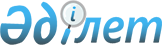 Об утверждении Единого тарифно-квалификационного справочника работ и профессий рабочих (выпуск 62)
					
			Утративший силу
			
			
		
					Приказ Министра труда и социальной защиты населения Республики Казахстан от 25 июня 2012 года № 255-ө-м. Зарегистрирован в Министерстве юстиции Республики Казахстан 30 июля 2012 года № 7812. Утратил силу приказом Министра труда и социальной защиты населения Республики Казахстан от 24 февраля 2020 года № 68.
      Сноска. Утратил силу приказом Министра труда и социальной защиты населения РК от 24.02.2020 № 68 (вводится в действие по истечении десяти календарных дней после дня его первого официального опубликования).
      В соответствии со статьей 125 Трудового кодекса ПРИКАЗЫВАЮ:
      1. Утвердить прилагаемый Единый тарифно-квалификационный справочник работ и профессий рабочих (выпуск 62).
      2. Департаменту труда и социального партнерства (Сарбасов А. А.), в установленном законодательством порядке, обеспечить:
      1) государственную регистрацию настоящего приказа в Министерстве юстиции Республики Казахстан;
      2) официальное опубликование приказа в официальных и периодических печатных изданиях.
      3. Контроль за исполнением настоящего приказа возложить на вице-министра труда и социальной защиты населения Республики Казахстан Нурымбетова Б. Б.
      4. Настоящий приказ вводится в действие по истечении десяти календарных дней после дня его первого официального опубликования. Единый тарифно-квалификационный справочник
работ и профессий рабочих (выпуск 62)
Раздел 1. Общие положения
      1. Единый тарифно-квалификационный справочник работ и профессий рабочих (выпуск 62) (далее ЕТКС) состоит из раздела "Работы в сфере бытовых услуг".
      2. Разряды работ установлены по их сложности без учета условий труда (за исключением экстремальных случаев, влияющих на уровень сложности труда и повышающих требования к квалификации исполнителя).
      3. Тарифно-квалификационная характеристика каждой профессии состоит из разделов: "Характеристика работ" и "Должен знать" содержит описание работ, которые должен уметь выполнять рабочий. Раздел "Характеристика работ" содержит описание работ, которые должен уметь выполнять рабочий. В разделе "Должен знать" содержатся основные требования, предъявляемые к рабочему в отношении специальных знаний, а также знаний положений, инструкций и других руководящих материалов, методов и средств, которые рабочий должен применять.
      4. В тарифно-квалификационных характеристиках приводится перечень работ, наиболее типичных для данного разряда профессии рабочего. Этот перечень не исчерпывает всех работ, которые может и должен выполнять рабочий. В необходимых случаях работодатель с учетом специфики может разрабатывать дополнительные перечни работ, соответствующих по сложности их выполнения тем, которые содержатся в тарифно-квалификационных характеристиках профессий рабочих соответствующих разрядов.
      5. Кроме работ, предусмотренных в разделе "Характеристика работ", рабочий должен выполнять работы по приемке и сдаче смены, уборке рабочего места, приспособлений, инструментов, а также по содержанию их в надлежащем состоянии, ведению установленной технической документации.
      6. Наряду с требованиями к теоретическим и практическим знаниям, содержащимися в разделе "Должен знать", рабочий должен знать: правила и нормы по охране труда, производственной санитарии и противопожарной безопасности, правила пользования средствами индивидуальной защиты, требования, предъявляемые к качеству выполняемых работ (услуг), виды брака и способы его предупреждения и устранения, производственную сигнализацию, требования по рациональной организации труда на рабочем месте.
      7. Рабочий более высокой квалификации помимо работ, перечисленных в его тарифно-квалификационной характеристике, должен уметь выполнять работы, предусмотренные тарифно-квалификационными характеристиками рабочих более низкой квалификации, а также руководить рабочими более низких разрядов этой же профессии. В связи с этим работы, приведенные в тарифно-квалификационных характеристиках более низких разрядов, в характеристиках более высоких разрядов, как правило, не приводятся.
      8. Тарифно-квалификационные характеристики профессий являются обязательными при тарификации работ и присвоении квалификационных разрядов рабочим в организациях независимо от форм их собственности и организационно-правовых форм, где имеются производства и виды работ, указанные в настоящих разделах, кроме особо оговоренных случаев. 
      9. При заполнении трудовой книжки рабочего, а также при изменении тарифного разряда наименование его профессии записывается в соответствии с ЕТКС.
      10. В целях удобства пользования, ЕТКС предусматривает алфавитный указатель профессий рабочих согласно приложению к ЕТКС, содержащий наименования профессий рабочих, диапазон разрядов и нумерацию страниц.
      11. Перечень наименований профессий рабочих, предусмотренных настоящим разделом "Работы в сфере бытовых услуг", с указанием их наименований по действовавшему выпуску ЕТКС, указан в редакции 1987 года. Раздел 2. Работы в сфере бытовых услуг
1. Аппаратчик бельевых сушильных установок
Параграф 1. Аппаратчик бельевых сушильных установок, 2-й разряд
      12. Характеристика работ:
      сушка белья и изделий в сушильных машинах (барабанах) и в кулисных сушильных шкафах;
      сушка спецодежды хлопчатобумажной и лавсановой, загрязненной радиоактивными веществами, в сушильных машинах (барабанах) и в сушильных шкафах;
      подготовка сушильных барабанов и кулис к работе;
      загрузка белья и спецодежды в барабаны;
      развешивание в сушильных кулисах в установленном порядке;
      определение продолжительности сушки различного вида белья и спецодежды;
      проверка процесса сушки;
      контроль температурного режима в сушильных барабанах и сушильных шкафах;
      выгрузка белья, изделий и спецодежды из сушильных барабанов и съем белья из сушильных кулис;
      определение влажности белья после сушки;
      проверка принятой спецодежды из цеха дезактивации по степени радиоактивной загрязненности согласно приемо-сдаточным документам.
      13. Должен знать:
      технологию сушки белья; изделий; хлопчатобумажной и лавсановой спецодежды, загрязненной радиоактивными веществами в сушильных барабанах и сушильных шкафах;
      типы сушильных барабанов и шкафов;
      нормы загрузки белья и спецодежды в сушильные барабаны и кулисы;
      устройство и принцип действия сушильных барабанов и кулис;
      правила эксплуатации сушильного оборудования;
      санитарные правила работы с радиоактивными веществами. Параграф 2. Аппаратчик бельевых сушильных установок, 3-й разряд
      14. Характеристика работ:
      сушка пленочной спецодежды, средств индивидуальной защиты и спецобуви в барботажных ваннах;
      проверка правильности показаний измерительных приборов и сушильного оборудования; 
      участие в дозиметрическом контроле после сушки.
      15. Должен знать: 
      технологию сушки пленочной спецодежды, средств индивидуальной защиты и спецобуви; 
      правила проверки и эксплуатации сушильного оборудования; 
      методы измерений на стационарных приборах; 
      санитарные правила работы с радиоактивными веществами; 
      свойства материалов; 
      тепловой режим сушки и правила техники безопасности. 2. Аппаратчик химической чистки
Параграф 1. Аппаратчик химической чистки, 3-й разряд
      16. Характеристика работ: 
      ведение процессов обработки изделий органическими растворителями и пропитки их специальными препаратами на машинах химической чистки с ручным или автоматическим управлением под руководством аппаратчика более высокой квалификации; 
      определение уровня растворителя в баках и при необходимости дозаправка их; 
      нанесение фильтровального порошка на элементы фильтра; 
      прием изделий по сопроводительному документу и доставка их на рабочее место; 
      проверка веса производственной партии; 
      дистилляция растворителя; 
      передача изделий на последующую технологическую операцию.
      17. Должен знать: 
      ассортимент и маркировку изделий, поступающих в обработку;
      вид и волокнистый состав материалов; 
      устройство, правила технической эксплуатации и обслуживания машин химической чистки; 
      назначение основных узлов дистилляционной установки, технологический процесс обработки изделий органическими растворителями; 
      правила загрузки и выгрузки изделий; 
      действие органических растворителей на изделия; 
      фурнитуру и материалы отделки. Параграф 2. Аппаратчик химической чистки, 4-й разряд
      18. Характеристика работ:
      ведение процессов обработки изделий органическими растворителями и пропитки их специальными препаратами на машинах химической чистки с ручным или автоматическим управлением, а также на автоматах химической чистки на участках самообслуживания; 
      регенерация активированного угля в адсорбере; 
      определение технологического режима обработки в зависимости от степени загрязненности, ассортимента и цвета изделий, вида, волокнистого состава и плотности материала; 
      проведение инструктажа клиентов по технике безопасности и правилам эксплуатации машины; 
      осуществление контроля за правильным комплектованием клиентами партий изделий, их загрузкой и выгрузкой; 
      регистрация заказов в кассовой ведомости или квитанции, взимание платы за обработку в соответствии с прейскурантом, выдача жетонов, оформление необходимой документации и сдача денежной выручки в установленном порядке. 
      ведение журналов по учету работы оборудования, расхода растворителя.
      19. Должен знать: 
      устройство, правила технической эксплуатации и обслуживания машин химической чистки; 
      технологические режимы обработки изделий органическими растворителями и специальными препаратами; 
      правила комплектования производственных партий; 
      свойства органических растворителей, пропиточных растворов и действие их на изделия; 
      фурнитуру и материалы отделки;
      правила приема изделий и оформления документации; 
      правила приготовления пропиточных растворов, нормы расхода применяемых химических материалов; 
      требования, предъявляемые к качеству обработки изделий. Параграф 3. Аппаратчик химической чистки, 5-й разряд
      20. Характеристика работ: 
      ведение процессов обработки изделий органическими растворителями и пропитки их специальными препаратами на машинах химической чистки с программным управлением; 
      подбор программной карты в соответствии с выбранным технологическим режимом и установка ее в программное устройство; 
      руководство работой аппаратчиков химической чистки более низкой квалификации.
      21. Должен знать: 
      устройство, правила технической эксплуатации и обслуживания установленного оборудования; 
      устройство системы автоматики, контрольно-измерительных приборов;
      фильтра, дистиллятора, водоотделителя и других узлов машины;
      адсорбционной установки, принцип подбора программных карт и способы регулирования продолжительности отдельных этапов технологического процесса. 3. Аппаратчик чистки ковровых изделий
Параграф 1. Аппаратчик чистки ковровых изделий, 3-й разряд
      22. Характеристика работ:
      ведение процесса обработки ковровых изделий на обеспыливающей машине; 
      прием изделий по сопроводительному документу и доставка их на рабочее место;
      сортировка изделий по видам, размерам и высоте ворса.
      23. Должен знать: 
      устройство, правила технической эксплуатации и обслуживания обеспыливающей машины, 
      технологический процесс обработки ковровых изделий, требования, предъявляемые к качеству обеспыливания ковровых изделий. Параграф 2. Аппаратчик чистки ковровых изделий, 4-й разряд
      24. Характеристика работ: 
      ведение процессов обработки ковровых изделий на сушильной и отпаривающей установках; 
      контроль качества обработки; 
      определение технологического режима сушки и пропаривания в зависимости от вида и волокнистого состава материала; 
      расчесывание ворса и кистей вручную щетками;
      сдача изделий в отделение экспедиции.
      25. Должен знать: 
      ассортимент, вид и волокнистый состав ковровых изделий, поступающих в обработку; 
      устройство, правила технической эксплуатации и обслуживания установленного оборудования; 
      технологические режимы сушки и отделки ковровых изделий; 
      требования, предъявляемые к качеству обработки ковровых изделий. Параграф 3. Аппаратчик чистки ковровых изделий, 5-й разряд
      26. Характеристика работ:
      ведение процесса обработки ковровых изделий на моечной машине;
      пропитка ковровых изделий специальными препаратами; 
      приготовление моющего и специальных пропиточных растворов по установленной рецептуре; 
      определение технологического режима обработки изделий в зависимости от вида ковровых изделий и степени загрязненности; 
      участие в профилактическом осмотре и техническом обслуживании установленного оборудования.
      27. Должен знать: 
      устройство, правила технической эксплуатации и обслуживания моечной машины;
      технологические режимы обработки ковровых изделий и пропитки их специальными препаратами; 
      правила приготовления моющих и специальных пропиточных растворов и действие их на изделия; 
      нормы расхода применяемых химических материалов; 
      требования, предъявляемые к качеству обработки изделий. 4. Аппаратчик чистки пухо-перовых изделий
Параграф 1. Аппаратчик чистки пухо-перовых изделий, 4-й разряд
      28. Характеристика работ: 
      ведение процесса обработки пуха и пера на машинах для чистки пухо-перовых изделий; 
      подбор программной карты и установка ее в программное устройство;
      приготовление специальных растворов по установленной рецептуре; 
      прием изделий по сопроводительному документу и доставка их на рабочее место; 
      взвешивание изделий; 
      распарывание шва наперника; 
      определение технологического режима обработки в зависимости от состояния пуха и пера;
      расфасовка пуха и пера в наперники; 
      ведение журнала по учету работы оборудования; 
      передача изделий на последующую технологическую операцию.
      29. Должен знать: 
      устройство, правила технической эксплуатации и обслуживания машин для чистки пухо-перовых изделий; 
      технологические режимы обработки; 
      правила загрузки и выгрузки;
      правила приготовления специальных растворов, нормы расхода применяемых химических материалов;
      требования, предъявляемые к качеству обработки. 5. Гладильщик
Параграф 1. Гладильщик, 1-й разряд
      30. Характеристика работ: 
      увлажнение белья распылителем или вручную для ручного глажения;
      проверка исправности распылителя для увлажнения белья или наличия необходимого инвентаря для увлажнения белья вручную; 
      проверка санитарного состояния рабочего места и стеллажей или ларей для укладки белья; 
      проверка наличия путевого талона; 
      укладывание вещей на стеллажи или в лари для отлеживания.
      31. Должен знать: 
      действующие технологические правила глажения и подготовки белья для глажения; 
      производственную документацию по движению белья в цехе; 
      устройство и правила эксплуатации распылителей, допустимый процент влажности различных видов белья и изделий; 
      правила складывания и закатывания белья для отлеживания;
      продолжительность отлеживания белого и цветного белья. Параграф 2. Гладильщик, 2-й разряд
      32. Характеристика работ: 
      глажение прямого и фасонного, льняного, хлопчатобумажного, крахмаленного и некрахмаленного белья электроутюгами различных систем;
      определение технологической последовательности глажения белья;
      определение температуры нагрева рабочей поверхности утюга в соответствии с видом ткани; 
      развертывание и укладка увлажненного белья на столе; 
      регулирование температуры нагрева электроутюгов; 
      выявление и устранение брака; 
      складывание белья в определенном порядке; 
      холодное катание белья механическим или ручным катком.
      33. Должен знать: 
      ассортимент белья, виды тканей и их свойства; 
      технологический процесс глажения льняного и хлопчатобумажного белья вручную; 
      степень увлажнения белья, поступившего на глажение; 
      приемы определения температуры нагрева рабочей поверхности утюга для глажения крахмаленного и некрахмаленного белья; 
      правила складывания белья после глажения, устройство и правила эксплуатации утюгов различных систем; 
      типы гладильных столов, их размеры и требования, предъявляемые к ним;
      устройство распылителя для дополнительного увлажнения белья; 
      виды брака и его предупреждения, последовательность (очередность) глажения белья отдельных производственных партий. Параграф 3. Гладильщик, 3-й разряд
      34. Характеристика работ:
      глажение прямого крахмаленного и некрахмаленного белья на каландрах, паровых, электрических и вакуумных катках, фасонного крахмаленного и некрахмаленного белья на прессах;
      подбор соответствующего ассортимента белья для полного использования рабочей поверхности машин; 
      подача белья под прижимные валики катка или на вводный транспортер каландра с расправлением складок, укладка и распределение предметов белья на подушке плиты, регулирование силы прижима верхней плиты, складывание мужских верхних сорочек на механическом складывателе глажение электроутюгами белья и изделий из шерстяных, шелковых и синтетических тканей, кружевных изделий, жестко и особо жестко накрахмаленных мужских верхних рубашек и других вещей; 
      определение технологической последовательности глажения белья из шерстяных, шелковых и синтетических тканей, жестко и особо жестко накрахмаленных рубашек; 
      определение температуры нагрева рабочей поверхности утюга в соответствии с видом ткани; 
      развертывание и укладка увлажненного белья на столе; 
      отпаривание шерстяных вещей; 
      глажение хлопчатобумажной, лавсановой и шерстяной спецодежды, загрязненной радиоактивными веществами с соблюдением технологической последовательности в зависимости от характера, вида и степени радиоактивной загрязненности; 
      осмотр каждой вещи; 
      дополнительное увлажнение спецодежды с помощью пульвелизаторов.
      35. Должен знать: 
      ассортимент белья, подлежащего глажению на каландрах, катках и прессах, а также ассортимент белья из шерстяных, шелковых, синтетических, кружевных тканей, подлежащих ручному глажению; 
      виды тканей и их свойства при различном глажении; 
      правила технологического процесса, способы отпаривания шерстяных изделий; 
      правила подачи белья и порядок складывания выглаженного белья, назначение и устройство каландров, катков и прессов и взаимодействие их основных частей; 
      параметры нормального давления пара гладильных машин; 
      температуру нагрева рабочей поверхности утюгов, каландров, катков и плит прессов, пропускную способность машин в зависимости от вида белья;
      правила производственно-технической эксплуатации и ухода за машинами, документацию; 
      сопровождающую производственную партию белья, виды брака и способы их предупреждения и устранения; 
      свойства хлопчатобумажных тканей, технологию глажения спецодежды, загрязненной радиоактивными веществами; 
      санитарные правила работы с радиоактивными веществами. Параграф 4. Гладильщик, 4-й разряд
      36. Характеристика работ:
      глажение белья на автоматизированных вакуум-катках; с регулировкой скоростей вакуум-катков и температуры гладильных поверхностей в зависимости от давления и температуры пара; 
      наблюдение за работой фотоэлемента; 
      чистка глазка фотоэлемента; 
      глажение мужских верхних рубашек на манекенных прессах; 
      определение температуры нагрева плит манекенных прессов; 
      укладка изделий на подушках пресса и глажение воротничков, рукавов и манжетов рубашек; 
      натягивание корпуса рубашки на манекен и посылка его в кабинет для глажения;
      регулирование работы клапанов системы автоматики манекенных прессов.
      37. Должен знать: 
      назначение и устройство обслуживаемых вакуум-катков и манекенных прессов; 
      правила ведения технологического процесса глажения белья на автоматизированных вакуум-катках и манекенных прессах; 
      параметры нормального давления прессов; 
      температуру нагрева рабочей поверхности катков и плит прессов; 
      правила подачи белья на манекенных прессах и порядок складывания выглаженного белья; 
      правила производственно-технической эксплуатации и ухода за прессами;
      виды брака и способы их предупреждения и устранения. Параграф 5. Демонстратор причесок, 2-й разряд
      38. Характеристика работ: 
      демонстрирование моделей причесок на конкурсах и семинарах; 
      участие в экспериментах по созданию новых моделей причесок; 
      позирование художникам, а также для фото- и киносъемок.
      39. Должен знать: 
      правила и приемы демонстрирования моделей причесок. 6. Комплектовщик белья
Параграф 1. Комплектовщик белья, 2-й разряд
      40. Характеристика работ: 
      комплектование и подборка чистого белья организаций и индивидуальных заказчиков до и после глажения; 
      проверка наличия и количества квитанций в реестре; 
      раскладывание квитанций на подборочном столе в принятом порядке и последовательности; 
      нахождение метки на каждом предмете белья и укладывание этого предмета на соответствующую квитанцию; 
      проверка наличия белья после подборки производственной партии по каждой квитанции по счету и ассортименту; 
      укладка квитанций в пачки белья.
      41. Должен знать: 
      документацию, сопровождающую производственную партию белья; 
      порядок присвоения меток заказчикам, места меток на отдельных видах белья; 
      наименование белья по ассортименту и видам тканей; 
      правила подбора и складывания чистого белья по меткам и квитанциям, определение качества обработанного белья. Параграф 2. Комплектовщик белья, 3-й разряд
      42. Характеристика работ: 
      комплектование белья в производственные партии в соответствии с пропускной способностью оборудования в смену и в микропартии соответственно емкости стиральных машин; 
      сортировка белья по однородным технологическим признакам, способам и видам обработки, виду и цвету ткани, характеру и степени загрязненности, с определением прочности красителей на ткани; 
      сортировка белья, выписывание путевого талона на каждую партию, с указанием веса, количества штук и количества мест в каждой из них;
      укладывание подготовленных к стирке производственных партий белья в отведенном для хранения месте; 
      составление партионного листа с подсчетом итогового количества штук белья и сверка количества штук белья в производственной партии с количеством штук белья, указанного в реестре-заказе;
      подборка белья в отдельные партии.
      43. Должен знать:
      наименование белья по ассортименту и видам ткани; 
      правила подбора и складывания чистого и грязного белья по меткам и квитанциям; 
      определение качества обработанного белья; 
      правила и принципы комплектования производственных и микропартий белья; 
      производственно-технологическую документацию по учету движения белья в производстве; 
      график эксплуатации технологического оборудования, устройство и правила пользования весами. 7. Комплектовщик изделий
Параграф 1. Комплектовщик изделий, 2-й разряд
      44. Характеристика работ: 
      комплектование партий изделий после химической чистки и крашения для отделки; 
      комплектование готовых заказов по приемным пунктам; 
      прием изделий по сопроводительному документу и доставка их на рабочее место; 
      отбор изделий с проявившимися пятнами для их выведения; 
      подбор производственных партий для отделки в соответствии с технологией и организацией отделочных работ; 
      рассортировка и развешивание готовых заказов на кронштейны или раскладывание на стеллажи по номерам приемных пунктов; 
      подготовка изделий для отправки на приемные пункты; 
      оформление необходимой сопроводительной документации; 
      передача изделий на последующую технологическую операцию или для транспортировки на приемные пункты; 
      ведение книги движения заказов.
      45. Должен знать: 
      ассортимент и маркировку изделий; 
      правила приема, сдачи, хранения и транспортировки материальных ценностей; 
      порядок прохождения заказов по цехам и участкам; 
      правила комплектования производственных партий; 
      порядок оформления сопроводительной документации;
      производительность отделочного оборудования. Параграф 2. Комплектовщик изделий, 3-й разряд
      46. Характеристика работ: 
      комплектование партий изделий перед химической чисткой или крашением; 
      прием упакованных изделий, поступающих с приемных пунктов; 
      проверка количества и наименования изделий в упаковочной таре в соответствии с сопроводительным документом; 
      проверка правильности оформления заказа, в необходимых случаях возврат изделий с обязательным оформлением документов; 
      сортировка изделий по срокам исполнения заказов, видам оказываемых услуг и способам обработки. 
      очистка изделий от сухих загрязнений на механической щетке или вручную; 
      взвешивание производственных партий; 
      оформление необходимой документации; 
      передача скомплектованных партий на последующую технологическую операцию.
      47. Должен знать: 
      ассортимент и маркировку изделий; 
      поступающих в обработку, устройство; 
      правила технической эксплуатации и обслуживания установленного оборудования; 
      правила комплектования производственных партий, виды оказываемых услуг; 
      действие растворителей и химических материалов на изделия, фурнитуру и материалы отделки; 
      правила приема изделий и ведения сопроводительной документации. 8. Контролер качества обработки изделий
Параграф 1. Контролер качества обработки изделий, 3-й разряд
      48. Характеристика работ: 
      контроль качества обработки изделий на различных этапах технологического процесса; 
      возврат на приемные пункты изделий, принятых без указания дефектов или по некомплектности заказов; 
      проверка правильности определения видов технологической обработки, проведения подготовительных операций и соблюдения правил комплектования производственных партий; 
      просмотр изделий и определение качества обработки в соответствии с действующими технологическими инструкциями, стандартами предприятий, республиканскими стандартами и техническими условиями; 
      отбор изделий с дефектами обработки и установление причин брака; 
      оформление соответствующей документации на забракованные изделия с указанием вида и характера брака; 
      направление испорченных изделий для составления акта; 
      учет проверенных и забракованных изделий.
      49. Должен знать: 
      технические требования, предъявляемые к качеству обработки на всех этапах технологического процесса; 
      методы технического контроля качества обработки;
      требования, предъявляемые к оформлению заказов, принимаемых в обработку; 
      порядок возврата на приемные пункты неправильно принятых или оформленных заказов, действие растворителей; 
      химических материалов и красителей на изделия, фурнитуру и материалы отделки; 
      ассортимент и маркировку изделий, вид и волокнистый состав материалов; 
      правила комплектования производственных партий; 
      действующие в производстве технологические инструкции, стандарты предприятия, республиканские стандарты и технические условия;
      правила хранения и транспортировки изделий; 
      виды производственного брака, методы его предупреждения и устранения; 
      порядок оформления документации по качеству оказываемых услуг и неисправимому браку. 9. Контролер качества обработки одежды и белья
Параграф 1. Контролер качества обработки
одежды и белья, 3-й разряд
      50. Характеристика работ: 
      контроль технологии обработки одежды и белья в процессах; 
      контроль оформления приема одежды и белья от индивидуальных заказчиков и от организаций, правильности составления производственных партий одежды и белья, режимов обработки одежды и белья (вводного модуля, температурного режима, продолжительности отдельных операций, норм загрузки агрегатов одеждой и бельем, норм залива моющих и отделочных материалов стирки, прополаскивания одежды и белья, отжима белья, сушки и глажения; 
      принятие мер к устранению выявленных отклонений от установленной технологии и требований к качеству обработки изделий.
      51. Должен знать: 
      правила технологического процесса обработки одежды и белья в прачечных; 
      действующие рабочие инструкции по всем производственным операциям обработки одежды и белья; 
      правила эксплуатации технологического оборудования; 
      способы обработки одежды и белья; 
      принимаемого в различные виды обработки; 
      правила приема одежды и белья и составления производственных партий, методы определения качества выполняемых работ по веем процессам обработки одежды и белья, виды брака и способы его предупреждения. 10. Косметик
Параграф 1. Косметик, 3-й разряд
      52. Характеристика работ: 
      массаж лица, шеи и кожи головы; 
      чистка лица гигиеническая, вакуумная и другие наложение питательных, дезинфицирующих масок; 
      проведение отшелушивающих процедур, парафиновые укутывания кистей рук; 
      поправка бровей, окраска бровей и ресниц, завивка ресниц; 
      умение наносить макияжи. 
      53. Должен знать: 
      основы анатомии и физиологии, строение и свойства кожи; 
      правила и способы выполнения работ, устройство и правила эксплуатации применяемого оборудования и инструмента; 
      виды материалов, препаратов, их назначение и нормы расхода; 
      правила санитарии и гигиены; 
      правила обслуживания клиентов.
      Требуется среднее медицинское образование.
      При выполнении сложных макияжей с корректировкой лица - 4-й разряд. 11. Красильщик
Параграф 1. Красильщик, 3-й разряд
      54. Характеристика работ: 
      ведение процесса крашения пряжи, отрезов ткани и изделий из хлопчатобумажных волокон, грубошерстных и грубосуконных тканей - в различные тона, а также изделий из натуральных шелковых и шерстяных волокон - в темные тона в красильных машинах и барках;
      расчет необходимого количества компонентов и приготовление красильных и химических растворов по установленной рецептуре; 
      прием изделий по сопроводительному документу и доставка их на рабочее место; 
      комплектование рабочих партий по способу крашения, ассортименту изделий, цвету окраски; 
      взвешивание партий; 
      определение способа и технологического режима крашения в зависимости от вида, волокнистого состава и плотности материалов, класса и свойств красителей, цвета окраски; 
      очистка изделий от загрязнений; 
      выравнивание или обесцвечивание окраски; 
      снятие пропиток; 
      промывка изделий и закрепление окраски; 
      отжим изделий в центрифуге; 
      передача изделий на последующую технологическую операцию.
      55. Должен знать: 
      ассортимент и маркировку изделий; 
      поступающих в обработку, вид и волокнистый состав материалов;
      устройство, правила технической эксплуатации и обслуживания установленного оборудования; 
      способы и технологические режимы крашения; 
      правила комплектования рабочих партий, виды и свойства красителей;
      химических растворов и действие их на изделия; 
      рецептуру и правила приготовления красильных и химических растворов;
      нормы расхода применяемых красителей и химических материалов;
      требования, предъявляемые к качеству крашения изделий. Параграф 2. Красильщик, 4-й разряд
      56. Характеристика работ:
      ведение процесса крашения пряжи, отрезов ткани, изделий из натуральных шелковых и шерстяных волокон - в светлые тона, из синтетических и смешанных волокон - в различные тона в красильных машинах и барках; 
      пропитка изделий специальными препаратами; 
      расчет необходимого количества компонентов и приготовление красильных, химических и специальных пропиточных растворов по установленной рецептуре; 
      определение способа и технологического режима крашения в зависимости от вида, волокнистого состава и плотности материалов, класса и свойств красителей, цвета окраски.
      57. Должен знать: 
      ассортимент и маркировку изделий; 
      поступающих в обработку, вид и волокнистый состав материалов;
      способы, технологические режимы крашения и обработки изделий специальными препаратами; 
      виды и свойства красителей, химических растворов и действие их на изделия; 
      рецептуру и правила приготовления красильных; 
      химических и специальных пропиточных растворов, нормы расхода применяемых красителей и химических материалов; 
      требования, предъявляемые к качеству крашения изделий. Параграф 3. Красильщик, 5-й разряд
      58. Характеристика работ: 
      ведение процесса крашения изделий из синтетических и натуральных мехов, кожи и замши в красильных машинах, барках или вручную. Индивидуальное крашение изделий по образцу заказчика; 
      просмотр изделий и определение прочности кожевой ткани и волосяного покрова меховых изделий; 
      расчет необходимого количества компонентов и приготовление красильных, химических и специальных пропиточных растворов по установленной рецептуре; 
      определение способа и технологического режима крашения в зависимости от ассортимента, вида и волокнистого состава материала, цвета окраски, состояния окрашиваемой поверхности, класса и свойств красителей. 
      сушка изделий из натурального меха, кожи и замши; 
      откатка - отминка их в откатных барабанах и протряхивание в сетчатых барабанах.
      59. Должен знать: 
      ассортимент и маркировку изделий, поступающих в обработку; 
      вид и волокнистый состав материалов; 
      способы, технологические режимы крашения и обработки изделий специальными препаратами; 
      виды и свойства красителей, химических растворов и действие их на изделия; 
      рецептуру и правила приготовления красильных, химических и специальных пропиточных растворов; 
      нормы расхода применяемых красителей и химических материалов, требования, предъявляемые к качеству крашения изделий. 12. Маникюрша
Параграф 1. Маникюрша, 2-й разряд
      60. Характеристика работ: 
      гигиеническая чистка ногтей на пальцах рук, снятие лака, опиливание ногтей для придания им необходимой формы; 
      покрытие ногтей лаком; 
      составление комбинированных цветов лака; 
      дезинфицирование инструмента.
      61. Должен знать: 
      правила выполнения маникюрных работ, правила санитарии и гигиены, назначение применяемых инструментов; 
      приемы пользования ими и правила их хранения; 
      способы приготовления лаков различных цветов и оттенков; 
      правила обслуживания клиентов и способы оказания первой медицинской помощи.  13. Машинист ритуального оборудования
Параграф 1. Машинист ритуального оборудования, 2-й разряд
      62. Характеристика работ: 
      подача лифта и опускание его с гробом покойного по сигналу дежурного администратора траурного зала; 
      принятие гроба с покойным из подъемника, установка его на тележку, подача в печь; 
      наблюдение за процессом кремации, работой кремационной печи и за газовыми приборами; 
      собирание в противень праха после каждой кремации с укладкой на него кремационного номера. 
      63. Должен знать устройство кремационных печей, инструкции и правила эксплуатации газового оборудования, порядок и продолжительность кремации трупов. 14. Няня
Параграф 1. Няня, 3-й разряд
      64. Характеристика работ: 
      уход за детьми в детских дошкольных организациях; 
      помощь воспитателю при одевании, раздевании, умывании, купании, кормлении детей и укладывания их в постель; 
      уборка помещений; 
      уход за детьми, престарелыми и больными на дому, в том числе приготовление пищи, кормление, мытье и уборка посуды, смена белья и одежды, подача и уборка судна и другие; 
      соблюдение необходимого режима для больных, престарелых и детей на дому; 
      обеспечение правильного использования белья и одежды, хозяйственного инвентаря и моющих средств.
      При осуществлении работ, связанных с отправкой грязного белья на дезинфекцию, в стирку - 4-й разряд.
      65. Должен знать: 
      санитарно-гигиенические требования содержания помещений; 
      правила ухода за детьми, престарелыми и больными; 
      правила санитарии и гигиены, рецепты приготовления пищи, назначение моющих средств и правила обращения с ними. 15. Окантовщик фотоотпечатков
Параграф 1. Окантовщик фотоотпечатков, 2-й разряд
      66. Характеристика работ: 
      окантовка фотоотпечатков под стекло; 
      подготовка фотоотпечатков, выполненных на бумаге, ткани, позитивной пленке и тому подобное, для окантовки под стекло, выравнивание, обрезка по периметру, проверка прямых углов; 
      резка стекла по размеру бланка и планшета, картона, бумаги, дермантина; 
      протирка стекла; 
      склейка планшета, бланка; 
      прикрепление фотоотпечатка к планшету, бланку; 
      приготовление клея. 
      67. Должен знать: 
      технику окантовки фотоотпечатков под стекло; 
      свойства применяемого сырья, материалов и клея для склеивания различных материалов; 
      виды инструмента, применяемого в работе; 
      правила построения кадра при обрезке и наклейке отпечатка.  Параграф 2. Окантовщик фотоотпечатков, 3-й разряд
      68. Характеристика работ: 
      монтаж портретов под пленку; 
      соединение фотоотпечатков с маской и обрезка их по шаблону; 
      вырубка углов, формовка и обкатка граней; 
      установка вкладышей, склеивание смонтированного блока; 
      сушка, полирование наружной поверхности.
      69. Должен знать: 
      технику монтажа портретов под пленку; 
      применяемые инструменты для монтажа портретов.  16. Оконтуровщик оригиналов
Параграф 1. Оконтуровщик оригиналов, 2-й разряд
      70. Характеристика работ: 
      нанесение контура на оригинале с выделением одного лица из группы до шести лиц гуашевыми или акварельными красками; 
      очистка оригиналов от загрязнения; 
      подготовка гуашевых или акварельных красок в соответствии с тоном оригинала.
      71. Должен знать: 
      свойства гуашевых и акварельных красок, эмульсий и фотобумаги;
      основы цветопередачи негативного и позитивного фотоматериалов. Параграф 2. Оконтуровщик оригиналов, 3-й разряд
      72. Характеристика работ:
      нанесение контура на оригинале с выделением одного лица из группы свыше шести лиц гуашевыми или акварельными красками; 
      нанесение необходимого тона для прорисовки костюма, платья, замена головного убора, прически и так далее.
      73. Должен знать: 
      принцип получения фотографического изображения, способы рисования акварельными и гуашевыми красками, тушью и карандашом, назначение применяемых фотоматериалов, цветопередачу негативных и позитивных материалов. 17. Оператор прачечной самообслуживания
Параграф 1. Оператор прачечной самообслуживания, 4-й разряд
      74. Характеристика работ: 
      ведение технологического процесса по обработке белья в прачечной самообслуживания; 
      определение и установление режимов стирки различного белья; 
      пуск стиральных машин и наблюдение за их работой; 
      контроль за правильной загрузкой и выгрузкой белья из центрифуги и сушильных барабанов, контроль за глажением белья; 
      пуск центрифуг, сушильных барабанов, каландров, катков, прессов и наблюдение за их работой; 
      инструктаж клиентов, наблюдение и контроль за правильностью обработки белья в прачечной самообслуживания; 
      взвешивание белья клиента, выдача в зависимости от веса белья стиральных материалов и взимание платы за обработку; 
      контроль за правильной сортировкой белья; 
      проверка исправности стиральных машин; 
      контроль за правильностью загрузки белья и выгрузки из стиральных машин; 
      уход за оборудованием в процессе работы.
      75. Должен знать: 
      правила технологического процесса стирки, отжима и сушки, а также глажение всех видов белья; 
      типы стиральных машин, центрифуг, сушильных барабанов, каландров, катков и прессов; 
      виды и ассортимент белья, поступившего в механическую стирку; 
      правила сортировки белья по видам и по степени загрязненности, режимы стирок различного вида белья, наименования и свойства моющих и отделочных веществ; 
      нормы расхода и дозировки стиральных материалов для стирки различного вида белья; 
      технику загрузки и выгрузки белья из центрифуги, продолжительность отжима различного вида белья; 
      параметры давления пара и допускаемую температуру сушки белья в сушильных барабанах, нормы загрузки сушильных барабанов бельем, влажность выгружаемого белья после сушки; 
      температуру рабочей поверхности утюгов, каландров, катков и прессов;
      устройство и правила эксплуатации стиральных машин, центрифуг, сушильных барабанов, утюгов, каландров, катков и прессов. 18. Оператор стиральных машин
Параграф 1. Оператор стиральных машин, 2-й разряд
      76. Характеристика работ: 
      стирка хлопчатобумажного и льняного белья вручную и на машинах под руководством оператора более высокой квалификации; 
      стирка различных строчевышитых изделий;
      проверка наличия путевого талона на белье.
      определение температуры и водного модуля моющего раствора при однократной и двукратной стирке; 
      кипячение белого белья в мыльно-содовом растворе;
      полоскание белья;
      приготовление крахмалящих и подсинивающих растворов. Крахмаление и подсинивание белья; 
      размотка вишерной ткани на размоточном станке; 
      разборка других текстильных материалов, применяемых в производстве;
      загрузка их в стиральную машину; 
      прополаскивание в стиральной машине и выгрузка из машины.
      77. Должен знать: 
      технологию ручной стирки и стирки на машинах хлопчатобумажного и льняного белья всех степеней загрязненности и вишерной ткани; 
      стиральные материалы, их свойства и способы применения; 
      нормы расхода моющих материалов; 
      рецептуру и способы приготовления различных моющих и отделочных растворов; 
      способы и особенности стирки и отжима различного белья, способы отбелки белого белья и кисловки цветных изделий; 
      нормы загрузки белья в машины в зависимости от степени загрязненности, основные узлы применяемого оборудования и их регулировку. Параграф 2. Оператор стиральных машин, 3-й разряд
      78. Характеристика работ: 
      ведение технологического процесса стирки хлопчатобумажного и льняного белья на неавтоматизированных стиральных машинах; 
      загрузка белья в стиральную машину; 
      заливка стиральных растворов и синьки в машину; 
      выгрузка выстиранного белья из стиральных машин;
      стирка белья и изделий из шерстяных, шелковых и синтетических тканей вручную; 
      приготовление моющих растворов для стирки этих изделий, кисловка изделий из цветных тканей; 
      определение чистоты выстиранного белья.
      79. Должен знать: 
      устройство и правила эксплуатации обслуживаемых стиральных машин;
      нормы загрузки машин при разных степенях загрязненности белья;
      действия вентилей на трубопроводах; 
      способы и особенности ручной стирки изделий из шерстяных; 
      шелковых и синтетических тканей, применяемые моющие средства и вспомогательные средства для стирки этих изделий. Параграф 3. Оператор стиральных машин, 4-й разряд
      80. Характеристика работ: 
      ведение технологического процесса стирки хлопчатобумажного и льняного белья на автоматизированных стиральных машинах; 
      загрузка белья в стиральные машины; 
      наблюдение за правильной работой машин, последовательностью срабатывания исполнительных механизмов, за контрольно-измерительными приборами на стиральных машинах и трубопроводах; 
      подача отбеливающих и крахмалящих растворов; 
      определение чистоты выстиранного белья; 
      выгрузка выстиранного белья из машины; 
      чистка оборудования; 
      руководство работой операторов стиральных машин низшего разряда.
      81. Должен знать: 
      устройство и правила эксплуатации обслуживаемых стиральных машин;
      правила ведения технологического процесса стирки белья и изделий на обслуживаемых стиральных машинах; 
      правила загрузки и выгрузки белья, в зависимости от степени загрязненности; 
      наименование и состав моющих и отделочных веществ; 
      дозировку отбеливающих растворов; 
      ассортимент обрабатываемых изделий; 
      виды обрабатываемых тканей; 
      правила и режимы чистки оборудования. Параграф 4. Оператор стиральных машин, 5-й разряд
      82. Характеристика работ: 
      ведение технологического процесса стирки белья на автоматизированных стирально-отжимных машинах с программным управлением; 
      определение режима обработки, выбор программных карт и закладывание их в программатор; 
      переналадка и регулировка машин на различные технологические режимы стирки белья; 
      проверка исправности машин, отдельных узлов и контрольно-измерительной аппаратуры; 
      установление технологического режима стирки белья в зависимости от степени загрязненности, вида тканей, прочности окраски тканей; 
      проверка консистенции стиральных, отбеливающих и крахмалящих растворов.
      83. Должен знать: 
      устройство и правила эксплуатации обслуживаемых машин; 
      правила ведения технологического процесса стирки белья из всех видов тканей; 
      правила определения степени загрязненности белья; 
      нормы расхода и дозировки стиральных, отбеливающих и крахмалящих растворов;
      правила переналадки машин на различные технологические режимы стирки белья.
      18. Оператор фотоавтоматов  Параграф 1. Оператор фотоавтоматов, 4-й разряд
      84. Характеристика работ: 
      фотосъемка на фотоавтоматах черно-белых снимков; 
      подготовка обслуживаемых фотоавтоматов к работе; 
      установка света, составление раствора; 
      изготовление пробных снимков; 
      регулирование режимов обработки; 
      профилактический осмотр механизмов и оптики фотоавтоматов.
      85. Должен знать: 
      рецептуру обрабатывающих растворов и правила их испытания, технологию обработки реверсивных фотобумаг; 
      правила и способы установки света, определение экспозиции; 
      правила профилактического осмотра и регулирования режимов обработки. Параграф 2. Оператор фотоавтоматов, 5-й разряд
      86. Характеристика работ: 
      фотосъемка на фотоавтоматах цветных снимков; 
      подготовка обслуживаемых фотоавтоматов к работе; 
      установка света; 
      регулирование режимов обработки; 
      изготовление пробных снимков; 
      составление растворов; 
      регулировка работы механизмов фотоавтоматов.
      87. Должен знать: 
      рецептуру обрабатывающих растворов и правила их испытания и регулирования режимов; 
      технологию обработки используемых цветных фотоматериалов; 
      правила и способы установки света, определение экспозиции; 
      правила профилактического ухода и регулирования механизмов фотоавтоматов. 20. Отделочник головных уборов
Параграф 1. Отделочник головных уборов, 4-й разряд
      88. Характеристика работ: 
      отделка и восстановление формы и фасона головных уборов;
      приготовление аппретирующих и специальных пропиточных растворов по установленной рецептуре; 
      прием изделий по сопроводительному документу и доставка их на рабочее место; 
      комплектование производственных партий по видам обработки;
      подготовка изделий к химической чистке или крашению; 
      определение технологической последовательности и режимов отделки в зависимости от ассортимента изделий, вида и волокнистого состава материала, сложности фасона; 
      передача изделий на последующую технологическую операцию.
      89. Должен знать: 
      ассортимент головных уборов, поступающих в обработку, устройство;
      правила технической эксплуатации и обслуживания установленного оборудования; 
      правила комплектования производственных партий; 
      способы обработки головных уборов, действие растворителей и химических материалов на изделия, фурнитуру и материалы отделки;
      правила приготовления аппретирующих и специальных пропиточных растворов;
      нормы расхода применяемых химических материалов, требования, предъявляемые к качеству обработки. 21. Отжимщик белья на центрифугах
Параграф 1. Отжимщик белья на центрифугах, 2-й разряд
      90. Характеристика работ: 
      отжим белья в центрифугах автоматизированных и полуавтоматизированных; 
      проверка исправности центрифуги;
      проверка наличия путевого талона на белье; 
      сверка его соответствия фактическому составу белья и соответствия веса белья емкости центрифуги; 
      определение прочности окраски изделий и возможности их загрузки совместно с другим бельем; 
      загрузка белья в центрифуги и пуск ее; 
      наблюдение за правильной работой центрифуги; 
      остановка центрифуги и выгрузка белья; 
      определение степени отжима белья (остаточная влажность); 
      выявление и устранение брака при работе на центрифугах; 
      промывка центрифуги, чистка и смазка.
      91. Должен знать: 
      технологический процесс стирки белья, ассортимент белья; 
      способы определения прочности красителей на тканях; 
      технологию и продолжительность отжима различных видов белья на центрифугах разных типов; 
      технику загрузки и выгрузки белья из центрифуги, назначение, систему и конструкцию центрифуги; 
      принципы работы и способы управления; 
      емкость центрифуг и число оборотов корзин центрифуг; 
      правила эксплуатации и ухода за центрифугой, порядок направления белья в дальнейшую обработку, документацию, сопровождающую партию белья. 22. Отпарщик-прессовщик
Параграф 1. Отпарщик-прессовщик, 3-й разряд
      92. Характеристика работ: 
      ведение процесса влажно-тепловой обработки трикотажных изделий, юбок прямых, спорков, отрезов, штор и занавесей прямых, одеял, покрывал, пледов, скатертей, платков, драпировочных изделий, чехлов, ковровых изделий на прессах или отпарочных столах; 
      глажение подкладок изделий электроутюгом; 
      прием изделий по сопроводительному документу и доставка их на рабочее место; 
      определение режимов влажно-тепловой обработки в зависимости от ассортимента изделий, вида и волокнистого состава материала, установленного оборудования;
      сдача изделий в отделение экспедиции.
      93. Должен знать: 
      ассортимент и маркировку изделий, поступающих в обработку, вид и волокнистый состав материалов, устройство; 
      правила технической эксплуатации и обслуживания прессов; 
      отпарочных столов, электроутюгов, режимы влажно-тепловой обработки;
      требования, предъявляемые к качеству обработки. Параграф 2. Отпарщик-прессовщик, 4-й разряд
      94. Характеристика работ: 
      ведение процесса влажно-тепловой обработки пальто, плащей, пиджаков, жакетов, брюк, платьев, изделий из плиссе и гофре, блузок, штор с буфами на манекенах или в паровоздушной камере, прессах с частичной доработкой электроутюгом; 
      расчесывание и полирование изделий из меха и замши на гладильной машине; 
      образование несминаемой складки; 
      приготовление специальных пропиточных растворов по установленной рецептуре; 
      определение технологической последовательности и режимов отделки в зависимости от ассортимента изделий, вида и волокнистого состава материала, сложности фасона, вида работ; 
      навешивание готовых изделий на специальные приспособления.
      95. Должен знать: 
      ассортимент и маркировку изделий, поступающих в обработку, вид и волокнистый состав материалов; 
      устройство, правила технической эксплуатации и обслуживания манекенов; 
      паровоздушных камер, прессов, гладильных машин, режимы обработки и технологию выполнения отделочных операций; 
      правила приготовления пропиточных растворов, нормы расхода применяемых химических материалов; 
      требования, предъявляемые к качеству обработки. 23. Оформитель табло виньеток и альбомов
Параграф 1. Оформитель табло виньеток и альбомов, 3-й разряд
      96. Характеристика работ: 
      оформление табло виньеток; 
      заготовка планшеток табло; 
      подбор, обрезка фотоснимков по трафарету; 
      размещение фотоснимков, надписей и оформление по площади табло;
      монтаж табло; 
      наклейка элементов монтажа; 
      производство простых шрифтовых и графических работ.
      97. Должен знать: 
      способы рисования карандашом, свойство применяемых акварельных и гуашевых красок, туши, клея, технологию склейки бумаги и картона, виды инструментов, применяемых в работе;
      правила кадрирования портретных снимков, основы композиции.  Параграф 2. Оформитель табло виньеток и альбомов, 4-й разряд
      98. Характеристика работ: 
      оформление табло для альбомов; 
      заготовка планшеток для табло альбомов; 
      подбор и распределение материалов для оформления альбомов;
      изготовление фотомонтажей;
      наклейка элементов монтажа; 
      производство сложных шрифтовых и графических работ.
      99. Должен знать способы рисования акварельными красками, свойства и назначения материалов, применяемых при оформлении табло, рецептуру и физико-химические свойства применяемых красок, способы получения художественного изображения, пространство, линейную перспективу, тон, свет, объем и форму. 24. Парикмахер
Параграф 1. Парикмахер, 3-й разряд
      100. Характеристика работ: 
      расчесывание, стрижка волос взрослых и детей; 
      укладка и завивка волос в соответствии с направлением моды и особенностями лица; 
      завивка волос на бигуди, щипцами, химическим и электрическим способом (перманент); 
      массаж и мытье головы, нанесение химических препаратов и растворов;
      окраска волос в разные цвета и оттенки, их обесцвечивание; 
      стрижка и бритье с учетом свойств кожи, наложение компрессов и массаж лица; 
      выполнение работ с накладками и париками; 
      дезинфицирование, чистка и проверка инструмента.
      101. Должен знать: 
      строение и свойства кожи и волос; 
      правила, способы и приемы выполнения работ; 
      рецептуру красящих и химических смесей и их воздействие на кожу и волосы; 
      устройство и правила эксплуатации аппаратуры и инструмента, виды материалов, препаратов, их назначение и нормы расхода, правила санитарии и гигиены; 
      правила обслуживания и способы оказания первой медицинской помощи, основы моделирования причесок, макияжа в объеме школы модельеров, технологию изготовления пастижҰрных изделий. 
      При выполнении всех видов работ и услуг (сложных причесок, стрижек и тому подобное) - 4-й разряд.
      При выполнении химической завивки и окраски волос различными способами и повышенной сложности с корректировкой лица - 5-й разряд.
      Примечание. При выполнении разработок моделей причесок и демонстрации их на конкурсах профессию именовать парикмахер - модельер. 25. Педикюрша
Параграф 1. Педикюрша, 2-й разряд
      102. Характеристика работ: 
      гигиеническая чистка ногтей на пальцах ног, опиливание их для придания необходимой формы; 
      очистка наростов на ступнях и пятках, снятие мозолей; 
      покрытие ногтей лаком; 
      составление комбинированных цветов лака; 
      дезинфицирование, чистка и проверка инструмента.
      103. Должен знать:
      правила выполнения педикюрных работ; 
      правила санитарии и гигиены, наименование и назначение применяемых инструментов; 
      приемы пользования ими; 
      правила их хранения, способы приготовления лаков различных цветов и оттенков; 
      правила обслуживания клиентов и способы оказания первой медицинской помощи. 26. Подготовитель белья для глажения
Параграф 1. Подготовитель белья для глажения, 1-й разряд
      104. Характеристика работ: 
      растряска белья вручную, подлежащего глажению; 
      проверка наличия путевого талона в партии белья, подлежащего растряске; 
      тщательная растряска каждой вещи с расправленном складок; 
      сортировка белья на прямое и фасонное и по видам глажения белья;
      укладка растрясенного белья на козлы.
      105. Должен знать условия глажения белья на паровых катках, каландрах, прессах и вручную, ассортимент белья, подлежащего глажению в сушильно-гладильных машинах, прессах и вручную. Параграф 2. Подготовитель белья для глажения, 2-й разряд
      106. Характеристика работ: 
      растряска на растрясочных машинах белья, подлежащего глажению; 
      обслуживание растрясочных машин; 
      наблюдение за правильной работой растрясочной машины, проверка ее исправности; 
      контроль за правильностью загрузки и выгрузки белья из растрясочных машин.
      107. Должен знать: 
      технику загрузки белья в растрясочную машину; 
      назначение и конструкцию растрясочной машины;
      принцип работы и способы управления, правила эксплуатации и ухода за растрясочной машиной; 
      условия глажения белья на паровых катках, каландрах, прессах и вручную, ассортимент белья, подлежащего глажению в сушильно-гладильных машинах, прессах и вручную. 27. Приготовитель стиральных растворов
Параграф 1. Приготовитель стиральных растворов, 3-й разряд
      108. Характеристика работ: 
      ведение технологического процесса приготовления стиральных и отделочных растворов; 
      подготовка сырья к растворению: добавление и дозировка; 
      расчеты расхода сырья;
      контроль за соблюдением технологического режима приготовления растворов и их качеством; 
      передача готовых растворов для заливки стиральных машин.
      109. Должен знать: 
      технологические правила приготовления стиральных и отделочных растворов; 
      способы и рецепты приготовления стиральных и отделочных растворов;
      дозировку материалов, идущих на приготовление растворов; 
      физико-химические свойства приготовленных стиральных и отделочных растворов. 28. Приемщик заказов
Параграф 1. Приемщик заказов, 1-й разряд
      110. Характеристика работ: 
      прием от населения заказов на бытовые услуги; 
      определение в соответствии с установленными правилами приема наименования изделия, объема работ, процесса износа, отдельных дефектов, укомплектованности изделий, количества и других признаков, степени загрязнения, прочности окраски, качества принимаемого белья в стирку; 
      оформление на принятые заказы квитанции с определением прейскурантной цены, определение срока выполнения работ; 
      распределение и направление для исполнения с оформлением необходимой сопроводительной документации заказов на фабрики, получение выполненных заказов; 
      выдача изделий заказчику по предъявленной квитанции, получение денег от населения и сдача их в соответствии с установленным порядком.
      111. Должен знать: 
      прейскуранты (тарифы) на услуги, наименование, виды, степень износа, загрязнения и другие качественные характеристики принимаемых изделий; 
      виды технологической обработки; 
      правила оформления документации по приему передаче выполнения заказа на предприятия бытового обслуживания;
      порядок приема; 
      хранения и сдачи денежных средств. Параграф 2. Приемщик заказов, 2-й разряд
      112. Характеристика работ: 
      прием от населения заказов на бытовые услуги; 
      определение наименования изделия, дефектов и объема ремонтных работ ювелирных изделий, бытовых машин, приборов, часов, радиотелевизионной аппаратуры, транспортных средств; 
      оформление на принятые заказы квитанции с определением стоимости ремонтных работ в соответствии с действующими прейскурантами, определение срока выполнения работ и контроль за их соблюдением; 
      направление принятых заказов на заводы, в цехи, мастерские с оформлением сопроводительной документации и получение их с проверкой качества выполненных работ; 
      выдача изделий заказчику; 
      ведение картотеки гарантийного ремонта изделий; 
      прием по абонированным телефонам заказов от населения на выполнение бытовых услуг и контроль их исполнения; 
      прием заказов и заключение договоров с организациями и учреждениями на получение газетно-журнальной информации, дачу объявлений, реклам.
      113. Должен знать: 
      прейскуранты (тарифы) на услуги, виды, марки, наименование, устройство и принцип работы изделий, приборов, методику апробирования лома драгоценных металлов и вида камней; 
      правила оформления документации по приему и выдаче заказов, ведение книги учета движения заказов, государственные стандарты и технические условия. 29. Приемщик пункта проката
Параграф 1. Приемщик пункта проката, 1-й разряд
      114. Характеристика работ: 
      выдача гражданам во временное пользование (напрокат) предметов хозяйственного и культурно-бытового назначения, спортивного инвентаря и другого оборудования на пунктах, в салонах и ателье проката; 
      оформление квитанций или договора; 
      ознакомление граждан с правилами проката, прейскурантами цен, правилами эксплуатации предметов проката; 
      прием от граждан возвращаемых предметов проката, получение денег за прокат; 
      ведение журнала движения выданных предметов проката и другой документации; 
      оформление кассовой ведомости, сдача выручки в установленном порядке предметов проката сезонного характера.
      115. Должен знать: 
      правила проката; 
      прейскуранты цен; 
      установленный порядок ведения учета и отчетности. Параграф 2. Приемщик пункта проката, 2-й разряд
      116. Характеристика работ: 
      выдача гражданам во временное пользование (напрокат) предметов хозяйственного и культурно-бытового назначения, спортивного инвентаря и другого оборудования, проверка их исправности и комплектности; 
      выполнение мелкого ремонта отдельных предметов проката; 
      сдача неисправных предметов проката в ремонт, оформление актов на списание износившегося инвентаря; 
      составление заявок на пополнение прокатного фонда инвентаря и оборудования; 
      проверка исправности и комплектности предметов проката, полученных от граждан; 
      оформление актов на предметы, вышедшие из строя по вине граждан.
      117. Должен знать: 
      правила проката; 
      устройство и правила эксплуатации инвентаря и оборудования;
      имеющегося в прокатном фонде; 
      правила содержания и использования прокатного фонда; 
      правила оформления актов на предметы проката, вышедшие из строя. 30. Пятновыводчик
Параграф 1. Пятновыводчик, 2-й разряд
      118. Характеристика работ: 
      зачистка изделий вручную специальными растворами перед обработкой органическими растворителями; 
      приготовление растворов для зачистки по установленной рецептуре;
      прием изделий по сопроводительному документу и доставка их на рабочее место; 
      просмотр изделий для выявления наиболее загрязненных мест; 
      передача изделий на последующую технологическую операцию.
      119. Должен знать: 
      ассортимент изделий, поступающих в обработку; 
      виды и свойства средств для зачистки и действие их на изделия, рецептуру и правила приготовления; 
      применения и хранения растворов для зачистки; 
      нормы расхода применяемых материалов. Параграф 2. Пятновыводчик, 3-й разряд
      120. Характеристика работ: 
      выведение пятен с изделий из шерстяных, полушерстяных, хлопчатобумажных волокон темных тонов на пятновыводном станке или вручную; 
      зачистка загрязненных мест на машине для зачистки одежды; 
      обработка изделий водными растворами моющих средств в стиральных машинах или вручную; 
      отжим изделий в центрифугах; 
      подбор необходимых пятновыводных средств, приготовление химических смесей и моющих растворов по установленной рецептуре; 
      определение способов и технологических режимов обработки в зависимости от ассортимента, вида и волокнистого состава материала, степени загрязненности; 
      комплектование рабочих партий по способу обработки.
      121. Должен знать: 
      ассортимент и маркировку изделий, поступающих в обработку; 
      вид и волокнистый состав материалов; 
      устройство, правила технической эксплуатации и обслуживания установленного оборудования; 
      технологическую последовательность и режимы обработки изделий, характер пятен; 
      правила комплектования рабочих партий; 
      виды и свойства специальных пятновыводных препаратов; 
      химических материалов и действие их на изделия, рецептуру и правила приготовления химических растворов; 
      нормы расхода применяемых химических материалов; 
      требования, предъявляемые к качеству обработки. Параграф 3. Пятновыводчик, 4-й разряд
      122. Характеристика работ: 
      выведение пятен с изделий из шерстяных, полушерстяных, хлопчатобумажных волокон светлых тонов, натуральных шелковых, синтетических и смешанных волокон различных тонов, изделий из искусственной замши и комбинированных с искусственной замшей на пятновыводном станке или вручную; 
      зачистка загрязненных мест на машине для зачистки одежды; 
      обработка изделий водными растворами моющих средств в стиральных машинах или вручную; 
      отжим изделий в центрифугах; 
      приготовление химических смесей и моющих растворов по установленной рецептуре; 
      определение способов и технологических режимов обработки в зависимости от ассортимента, вида и волокнистого состава материала, степени загрязненности.
      123. Должен знать: 
      ассортимент и маркировку изделий, поступающих в обработку; 
      вид и волокнистый состав материалов; 
      технологическую последовательность и режимы обработки изделий; 
      виды и свойства специальных пятновыводных препаратов, химических материалов и действие их на изделия; 
      рецептуру и правила приготовления химических растворов; 
      нормы расхода применяемых химических материалов; 
      требования, предъявляемые к качеству обработки. Параграф 4. Пятновыводчик, 5-й разряд
      124. Характеристика работ: 
      выведение пятен с изделий из тканей, дублированных поролоном, пористой резиной, мехом, шерстью и тканей с пленочным покрытием, изделий из искусственной кожи, меха и комбинированных с искусственной кожей, мехом, изделий из натуральной кожи, замши, меха и комбинированных с натуральной кожей, замшей, мехом, изделий, содержащих металлизированную нить люрекс, ковровых изделий из синтетических и смешанных волокон, дублированных поролоном на клеевой, латексной основе на пятновыводном станке или вручную; 
      обработка водными растворами моющих средств на стиральных машинах. 
      отжим изделий в центрифугах; 
      пропитка изделий специальными препаратами; 
      чистка ковровых изделий, мягкой мебели и салонов транспортных средств с помощью универсальной переносной установки при выездном обслуживании; 
      приготовление химических смесей, моющих и специальных пропиточных растворов по установленной рецептуре; 
      определение способов, технологической последовательности и режимов обработки в зависимости от ассортимента и цвета изделий, вида и волокнистого состава материала, прочности окраски и степени загрязненности; 
      получение наряд-заказа, необходимых материалов, взимание платы за обработку в соответствии с прейскурантом, оформление документации и сдача денежной выручки в установленном порядке.
      125. Должен знать: 
      ассортимент и маркировку поступающих в обработку изделий; 
      вид и волокнистый состав материалов;
      устройство, правила технической эксплуатации и обслуживания применяемого оборудования; 
      технологическую последовательность и режимы обработки изделий; 
      виды и свойства специальных пятновыводных препаратов, химических материалов и действие их на изделия; 
      рецептуру и правила приготовления химических и специальных пропиточных растворов, нормы расхода применяемых химических материалов, правила оформления документации, требования, предъявляемые к качеству обработки. 31. Рабочий по обслуживанию в бане
Параграф 1. Рабочий по обслуживанию в бане, 1-й разряд
      126. Характеристика работ: 
      обслуживание посетителей; 
      пропуск посетителей по входным билетам, предоставление им свободных мест, напоминание об окончании сеанса (при обслуживании по сеансам); 
      выдача посетителям банных принадлежностей, реализация сопутствующих товаров, прием белья и платья в срочную стирку, мелкий ремонт, утюжка и оказание других платных услуг; 
      прием на хранение от посетителей ценных и других вещей и обеспечение их сохранности, оказание помощи инвалидам и престарелым; 
      наблюдение за исправным состоянием гардеробных мест, кранов, вентилей, душевых установок, трубопроводов, электрокаминов и другого оборудования и своевременное сообщение администрации о всех неисправностях; 
      содержание в надлежащем порядке промывочного инвентаря, обеспечение чистоты в мыльном, парильном и раздевальном отделениях; 
      обеспечение подачи пара в парильное отделение, режима работы вентиляции; 
      сдача использованных банных принадлежностей в стирку; 
      соблюдение правил санитарии и гигиены.
      127. Должен знать: 
      санитарные нормы и правила обслуживания в бане; 
      устройство и эксплуатация оборудования; 
      правила техники безопасности и противопожарной защиты, прейскурант цен на оказываемые услуги и правила внутреннего распорядка бани. 32. Ретушер
Параграф 1. Ретушер, 3-й разряд
      128. Характеристика работ: 
      выполнение технической ретуши черно-белых негативов и позитивов на пленке и фотобумаге документальных и художественных снимков; 
      заделка точек, царапин и других технических дефектов, допущенных при съемке и лабораторной обработке с помощью туши, красок и карандашей.
      129. Должен знать: 
      технику выполнения технической ретуши черно-белых негативов и позитивов; 
      основы получения фотографического изображения; 
      технические требования, предъявляемые к качеству негатива и позитива;
      виды и свойства негативных и позитивных фотоматериалов, свойства лаков и их рецептуру, строение черно-белых фотоматериалов. Параграф 2. Ретушер, 4-й разряд
      130. Характеристика работ: 
      выполнение художественной ретуши черно-белых негативов и позитивов;
      прорисовка черт лица, фона и деталей одежды, усиление и ослабление фона и деталей одежды; 
      ретушь негативов с резкими градационными переходами тона при изготовлении репродукций; 
      фиксирование портретов; 
      позитивная ретушь отпечатков размером 13х18 см.
      131. Должен знать: 
      технику выполнения художественной ретуши черно-белых негативов и позитивов; 
      основные элементы композиции, анатомию и пластику лица, способы усиления и ослабления фона, фиксирования портретов; 
      изготовление отпечатков проекционным способом с малоформатных и среднеформатных неретушированных негативов; 
      химико-фотографическую обработку черно-белых фотоматериалов. Параграф 3. Ретушер, 5-й разряд
      132. Характеристика работ: 
      выполнение художественной ретуши цветных негативов и позитивов;
      кармирование негативов; 
      нанесение мазков эскизов, имеющих композиционное значение, требующих особо тщательной проработки деталей; 
      ретушь негативов и позитивов групповых виньеток с маломасштабными изображениями лица, с выравниванием тона отдельных элементов изображения; 
      ретушь негативов с мягкими градационными переходами тона при изготовлении репродукции; 
      ретушь портретов с прорисовкой и удаление отдельных черт и деталей портрета изменения одежды, головного убора, прически и других;
      выполнение подретушных оригиналов;
      позитивная ретушь фотоотпечатков свыше 13х18 см;
      ретушь портрета цветной пастелью с масляными красками.
      133. Должен знать: 
      основные элементы цветоведения, способы нанесения эскизов и мазков;
      способы ретуши цветных негативов и позитивов пастелью и цветными масляными красками; 
      строение цветных фотоматериалов. Параграф 4. Ретушер, 6-й разряд
      134. Характеристика работ:
      выполнение ретуши портретов, изготовленных с поврежденных оригиналов с утраченными изображениями частей лица черно-белых и цветных негативов и позитивов; 
      изготовление групповых портретов с использованием нескольких оригиналов разного масштаба с разной тональностью.
      135. Должен знать технику ретуши портретов с утраченными изображениями частей лица, технологию фотосъемки, технологию обработки цветных фотоматериалов, методы определения качества фотографических изображений с использованием контрольно-измерительной аппаратуры. 33. Сушильщик изделий
Параграф 1. Сушильщик изделий, 3-й разряд
      136. Характеристика работ: 
      ведение процесса сушки изделий, пряжи, отрезов ткани в кулисных сушилках, камерах или барабанах; 
      прием изделий по сопроводительному документу и доставка их на рабочее место; 
      растряска изделий и загрузка их в барабан или развешивание на кронштейны кулисных сушилок, камер в соответствии с действующими технологическими указаниями; 
      определение технологического режима сушки в зависимости от ассортимента и цвета изделий, вида и волокнистого состава материала; 
      съем или выгрузка изделий после сушки; 
      передача на последующую технологическую операцию.
      137. Должен знать: 
      ассортимент и маркировку изделий; 
      поступающих на сушку; 
      вид и волокнистый состав материала; 
      устройство, правила технической эксплуатации и обслуживания сушильных установок; 
      технологические режимы сушки; 
      правила развешивания, загрузки и выгрузки изделий, требования, предъявляемые к качеству сушки. 34. Фотолаборант
Параграф 1. Фотолаборант, 2-й разряд
      138. Характеристика работ: 
      выполнение черно-белой технической фотопечати различными способами на налаженных аппаратах различных шкал, надписей и других изображений на стекле, металле, бумаге; 
      подготовка промывочных устройств к работе; 
      проверка полноты промывки; 
      фотообработка рентгенопленки; 
      составление по готовым рецептам растворов для обработки черно-белого негатива и позитива; 
      промывка и нанесение эмульсионного слоя на поверхность обрабатываемых пластин; 
      соблюдение установленных режимов работы ванн проявления, фиксирования и окраски; 
      определение по внешнему виду качества печатания; 
      отработка отпечатков с дефектами фотобумаги или печати;
      приготовление растворов для обработки рентгенопленки; 
      подготовка и зарядка кассет для рентгенографирования; 
      сушка, накатка, обрезка, сатинирование и наклейка отпечатков; 
      резка рулонов фотобумаги на полуавтомате и вручную.
      139. Должен знать: 
      технологию промывки отпечатков, оборудование для промывки, сушки и сатинирования фотоотпечатков; 
      основы фотохимии, ассортимент и характеристики фотобумаги; 
      виды и назначение проекционной аппаратуры и контактных станков;
      правила пользования ими, назначение;
      устройство и правила обращения с оптическими приборами; 
      режим выдержки, прояления и фиксирования фотоотпечатков; 
      условия хранения и правила обращения в фотоматериалами и рентгенопленкой; 
      способы зарядки кассет; 
      правила работы с фотохимикатами, строение черно-белых фотоматериалов. Параграф 2. Фотолаборант, 3-й разряд
      140. Характеристика работ: 
      выполнение черно-белой технической фотопечати различными способами на стационарных установках снимков для документов, схем и рисунков;
      установление режимов печати, проявления и окрашивания эмульсионного слоя красками; 
      составление различных цветов нитрокрасок и других красителей;
      проекционная печать с негатива нескольких фотоотпечатков по установленному эталону; 
      определение времени проявления и фиксирования рентгенопленки в зависимости от ее плотности; 
      определение плотности почернения негатива с помощью микрофотометра; 
      составление растворов для обработки черно-белых негативов и позитивов; 
      глянцевание фотоотпечатков. 
      141. Должен знать: 
      технологию обработки черно-белых фотоматериалов, устройство и назначение фотоаппаратов для печатания и проявления фотохимическим процессом образцов; 
      репродукций, схем, рисунков, указателей на бумаге, стекле и металле, назначение применяемого оборудования и контрольно-измерительных приборов; 
      фотографирование и определение разрешающей способности; 
      основы цветной фотографии, сорта, свойства фотопластинок и рентгенопленки; 
      действия света, рентгеновского и гамма-излучения на рентгеновскую пленку; 
      назначение и свойства усиливающих вольфрамных экранов; 
      экранов из фольги тяжелых металлов, причины появления пороков на негативных из-за недоброкачественности экранов и фольги; 
      определение плотности почернения снимка; 
      способы устранения дефектов негатива, факторы, влияющие на качество снимков; 
      процесс окрашивания специальными красителями; 
      фотооптику, рецептуру проявляющих и фиксирующих растворов и их свойства; 
      устройство фотоаппаратов, экспонометров, глянцевальных машин и правила пользования ими. Параграф 3. Фотолаборант, 4-й разряд
      142. Характеристика работ: 
      выполнение черно-белой художественной и цветной технической фотопечати различными способами; 
      составление по рецептам обрабатывающих растворов; 
      тонирование, окраска, усиление и ослабление черно-белых негативов и позитивов; 
      техническая ретушь черно-белых негативов и позитивов; 
      проявление цветных негативов и диапозитивов; 
      изготовление сверхувеличений (фотофонов) на специальном оборудовании; 
      регулировка проекционной аппаратуры и контактных станков; 
      изготовление черно-белого контратипа с негатива.
      143. Должен знать: 
      технологию обработки цветного негатива и диапозитива; 
      рецептуру приготовления различных растворов для тонирования;
      ослабления, светочувствительных эмульсий и растворов для травления черно-белой фотографии; 
      свойства химреактивов для обработки негативного и позитивного фотоматериалов. Параграф 4. Фотолаборант, 5-й разряд
      144. Характеристика работ: 
      выполнение цветной художественной фотопечати различными способами; 
      проявление цветных негативных и позитивных фотоматериалов;
      исправление дефектов обработки цветного негатива при проекционной печати; 
      изготовление цветного репродукционного контратипа с негатива;
      выполнение копировальных работ; 
      масштабная печать, двойная печать, соединение и впечатывание других сюжетов, сверхувеличение; 
      цветокоррекция при фотопечати; 
      составление растворов для обработки цветных негативных и позитивных фотоматериалов; 
      составление по рецептам обрабатывающих растворов; 
      усиление и ослабление цветного негатива и позитива.
      145. Должен знать: 
      технологию павильоне рецептуру и приготовление различных обрабатывающих растворов для ослабления и травления цветных фотоотпечатков; устройство оборудования для обработки цветных негативных и позитивных фотоматериалов; 
      способы исправления цветных негативов, контрольно-измерительную аппаратуру для определения характеристик цветных фотоматериалов. 35. Фотограф
Параграф 1. Фотограф, 3-й разряд
      146. Характеристика работ: 
      фотосъемка на документы в павильоне; 
      репродукция со штриховых плоских оригиналов; 
      зарядка кассет и фотоаппаратов различных систем негативными материалами; 
      проявление, фиксирование, промывка и сушка черно-белых негативных фотоматериалов; 
      составление проявляющих и фиксирующих растворов; 
      ретушь и фотопечать снимков для документов; 
      разбор негативов по заказам.
      147. Должен знать: 
      технику фотосъемки на документы и основные схемы освещения; 
      рецептуру проявляющих и фиксирующих растворов; 
      применяемых для обработки черно-белых негативных фотоматериалов, оборудование; 
      используемое при съемке, строение черно-белых фотоматериалов. Параграф 2. Фотограф, 4-й разряд
      148. Характеристика работ:
      фотосъемка одиночных портретов, небольших групп, детей в павильоне и вне павильона на постоянной съемочной площадке на черно-белых фотоматериалах; 
      технологическая съемка неподвижных объектов в выездных условиях;
      фотосъемка плоских и объемных оригиналов в черно-белом изображении;
      макросъемка в стационарных условиях; 
      негативная ретушь и фотопечать; 
      проверка аппаратуры и оптики. 
      149. Должен знать: 
      технику фотосъемки портретов; 
      основы композиции; 
      правила организации освещения, характеристику применяемых фотокамер; 
      их оптику, специальные репродукционные приставки; 
      удлинительные кольца и насадочные линзы, характеристику применяемых светочувствительных фотоматериалов; 
      анатомию лица, основные размеры павильона, рациональное использование его площадки, технологию обработки черно-белых негативных и позитивных фотоматериалов, технику негативной ретуши;
      работу с контрольно-измерительной аппаратурой для определения характеристик черно-белых фотоматериалов;
      оборудование для механизированной и автоматизированной обработки черно-белых фотоматериалов, строение цветных фотоматериалов. Параграф 3. Фотограф, 5-й разряд
      150. Характеристика работ: 
      художественная фотосъемка одиночных и групповых портретов на цветных фотоматериалах в павильоне и вне павильона; 
      фотосъемка архитектуры, интерьеров, движущихся объектов, производственных процессов; 
      микросъемка; 
      фотосъемка многоцветных плоских и объемных оригиналов в стационарных и выездных условиях в цветном изображении; 
      обработка фотоснимков и негативов.
      151. Должен знать: 
      технику художественной фотосъемки, виды художественной фотографии, спектральную характеристику применяемых светофильтров; 
      применение разного рода насадок и диффузоров для смягчения рисунка изображения, технические требования, предъявляемые к качеству негатива и фотоотпечатков, 
      все виды негативной и позитивной ретуши черно-белых фотоматериалов и фотопечать, 
      технологию обработки цветных фотоматериалов, оборудование для механизированной и автоматизированной обработки цветных фотоматериалов.  Параграф 4. Фотограф, 6-й разряд
      152. Характеристика работ: 
      панорамная, стереоскопическая и растровая фотосъемка; 
      выбор варианта освещения в зависимости от индивидуальных особенностей лица и состава группы. 
      153. Должен знать: 
      элементы цветоведения, правила использования цвета в художественной портретной фотографии; 
      оптические средства для устранения недостатков при съемке; 
      работу с контрольно-измерительной аппаратурой для определения характеристик цветных фотоматериалов; 
      выполнение цветной фотопечати и ретуши.  36. Униформист
Параграф 1. Униформист, 4-й разряд
      154. Характеристика работ: 
      оснащение манежа- подача реквизита, установка и подвеска аппаратуры;
      страховка и пассировка артистов во время представления и репетиций;
      участие в репризах клоунов, коверных, в проведении репетиций номеров и аттракционов; 
      вывод животных на манеж и прием их за кулисы, транспортировка на территории цирка клеток с животными, реквизита, аппаратуры и другого циркового имущества; 
      чистка ковров вне манежа; 
      в передвижных цирках - участие в сборке, эксплуатации и разборке, погрузке и разгрузке элементов конструкции цирка.
      155. Должен знать:
      правила обращения с животными, системы подвески и установки аппаратуры; 
      правила пользования реквизитом, виды узлов и способы вязки канатов;
      устройство и эксплуатацию грузоподъемных механизмов и приспособлений; 
      правила техники безопасности и противопожарных мероприятий. 37. Фильмопроверщик
Параграф 1. Фильмопроверщик, 3-й разряд
      156. Характеристика работ: 
      определение технического состояния 35- и 16-миллиметровых фильмокопий, находящихся в эксплуатации, по каждой части в отдельности на основании проверки состояния поверхности, метража, количества и качества склеек; 
      определение категории технического состояния каждой части; 
      проверка, текущий ремонт и чистка частей фильмокопий; 
      исправление, дополнение и замена защитных концовок-ракордов; 
      переделка нестандартных и дефектных склеек, новая склейка фильма, стрижка перфораций; 
      заполнение технического паспорта и дефектной карточки на каждую часть фильмокопий; 
      увлажнение фильмокопий в частевых коробках, фильмостатах и специальных увлажнительных камерах.
      157. Должен знать: 
      виды, форматы и основные свойства позитивной кинопленки; 
      устройство фильмопроверочного стола, звукомонтажного стола и фильмоочистительной машины; 
      назначение приборов и инструментов для определения технического состояния дефектов на фильмокопиях, способы увлажнения фильмокопий;
      устройство фильмостатов, инструкцию на установление технического состояния 35- и 16-миллиметровых фильмокопий. Параграф 2. Фильмопроверщик, 4-й разряд
      158. Характеристика работ: 
      определение технического состояния 70-миллиметровых фильмокопий, находящихся в эксплуатации, по каждой части на основании контроля состояния поверхности, перфорации, количества и качества склеек, цветопередачи и резкости; 
      сверка монтажных планов с монтажным листом; 
      монтаж фильмокопий в случае необходимости после внесения исправлений; 
      подклейка перфорационных дорожек фильмокопий, находящихся в эксплуатации; 
      составление актов на сверхнормативный износ, утерю и порчу фильмокопий, актов на списание технически изношенных фильмокопий.
      159. Должен знать: 
      правила технической эксплуатации фильмокопий, назначение и устройство звукомонтажного стола и фильмоочистительной машины; 
      способы сверки фильмокопий с монтажным листом, технику подклейки перфорационных дорожек, 
      классификацию видов брака и причины их возникновения. Параграф 3. Фильмопроверщик, 5-разряд
      160. Характеристика работ: 
      определение технического состояния новых фильмокопий, полученных от кинокопировальных фабрик, по каждой части в отдельности на основе проверки состояния поверхности, перфорации, метража, количества и качества склеек, синхронности, геометрических размеров, плотности изображения и фонограммы, соответствия ракордов требованиям "Норм-Кино"; 
      монтаж и комплектование фильмокопий из числа технически изношенных; 
      определение цветового баланса фильмокопий, находящихся в эксплуатации; 
      отбор цветных фильмокопий для цветовосстановления или снятия с демонстрации в связи с выцветанием; 
      отбор фильмокопий для реставрации и определение ее характера в зависимости от вида брака; 
      определение технического состояния фильмокопий после реставрации;
      стартовка трех пленок с изображением и магнитной фонограммы в кинотеатрах панорамных и круговой кинопанорамы; 
      учет износа и ремонта панорамных фильмокопий и фонограмм; 
      оформление рекламаций на продукцию кинокопировальных фабрик;
      руководство фильмопроверщиками более низкой квалификации.
      161. Должен знать: 
      технические условия на фильмокопии цветные и чернобелые, широкоформатные, панорамные и стереоскопические, технологию комплектования фильмокопий из технически изношенных; 
      монтаж фильмокопий в соответствии с монтажным листом; 
      основы синхронизации изображения и звука, требования, предъявляемые к определению степени выцветания фильмокопий; 
      назначение и устройство обслуживаемого оборудования, признаки разложения основы нитропленки, виды повреждений; 
      устраняемые путем реставрации;
      правила проката и эксплуатации фильмов. Алфавитный указатель профессий рабочих
					© 2012. РГП на ПХВ «Институт законодательства и правовой информации Республики Казахстан» Министерства юстиции Республики Казахстан
				
Министр
Г. АбдыкаликоваУтвержден
приказом Министра труда и
социальной защиты населения
Республики Казахстан
от 25 июня 2012 года № 255-ө-мПриложение
к Единому тарифно-квалификационному
справочнику работ и профессий рабочих (выпуск 62)
№
п/п
Наименование профессий
Диапазон
разрядов
Страница
1
Аппаратчик бельевых сушильных установок 
2-3 
2
2
Аппаратчик химической чистки 
3-5
3
3
Аппаратчик чистки ковровых изделий 
3-5
5
4
Аппаратчик чистки пухо-перовых изделий 
4
7
5
Гладильщик 
1-4
7
6
Демонстратор причесок 
2
10
7
Комплектовщик белья 
2-3
11
8
Комплектовщик изделий 
2-3
12
9
Контролер качества обработки изделий 
3
13
10
Контролер качества обработки одежды и белья 
3
14
11
Косметик 
3-4
15
12
Красильщик 
3-5
15
13
Маникюрша 
2
18
14
Машинист ритуального оборудования 
2
18
15
Няня 
3-4
19
16
Окантовщик фотоотпечатков 
2-3
19
17
Оконтуровщик оригиналов 
2-3
20
18
Оператор прачечной самообслуживания 
4
21
19
Оператор стиральных машин 
2-5
22
20
Оператор фотоавтоматов 
4-5
24
21
Отделочник головных уборов 
4
25
22
Отжимщик белья на центрифугах 
2
26
23
Отпарщик-прессовщик 
3-4
26
24
Оформитель табло виньеток и альбомов 
3-4
28
25
Парикмахер 
3-5
28
26
Парикмахер – модельер
5
29
27
Педикюрша 
2
29
28
Подготовитель белья для глажения 
1-2
30
29
Приготовитель стиральных растворов 
3
31
30
Приемщик заказов 
1-2
31
31
Приемщик пункта проката 
1-2
32
32
Пятновыводчик 
2-5
33
33
Рабочий по обслуживанию в бане 
1
36
34
Ретушер 
3-6
37
35
Сушильщик изделий 
3
38
36
Фотолаборант 
2-5 
39
37
Фотограф 
3-6
42
38
Униформист 
4
44
39
Фильмопроверщик 
3-5
45